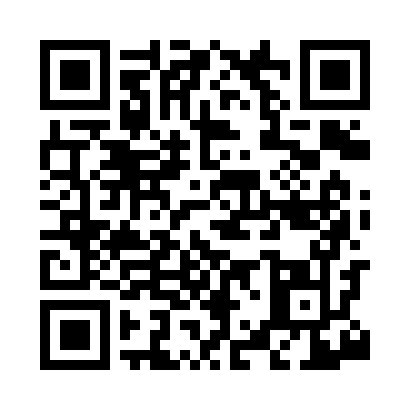 Prayer times for Cottonwood, Alabama, USAWed 1 May 2024 - Fri 31 May 2024High Latitude Method: Angle Based RulePrayer Calculation Method: Islamic Society of North AmericaAsar Calculation Method: ShafiPrayer times provided by https://www.salahtimes.comDateDayFajrSunriseDhuhrAsrMaghribIsha1Wed4:445:5612:384:177:218:332Thu4:435:5512:384:177:218:343Fri4:425:5412:384:177:228:354Sat4:415:5412:384:167:238:365Sun4:405:5312:384:167:238:366Mon4:395:5212:384:167:248:377Tue4:385:5112:384:167:258:388Wed4:375:5012:384:167:258:399Thu4:365:5012:384:167:268:4010Fri4:355:4912:384:167:278:4111Sat4:345:4812:384:167:278:4212Sun4:335:4712:384:167:288:4313Mon4:325:4712:384:167:298:4414Tue4:315:4612:384:167:298:4415Wed4:305:4512:384:167:308:4516Thu4:295:4512:384:167:318:4617Fri4:295:4412:384:167:318:4718Sat4:285:4412:384:167:328:4819Sun4:275:4312:384:177:338:4920Mon4:265:4312:384:177:338:5021Tue4:265:4212:384:177:348:5022Wed4:255:4212:384:177:358:5123Thu4:245:4112:384:177:358:5224Fri4:245:4112:384:177:368:5325Sat4:235:4012:384:177:378:5426Sun4:235:4012:384:177:378:5427Mon4:225:3912:384:177:388:5528Tue4:225:3912:394:177:388:5629Wed4:215:3912:394:177:398:5730Thu4:215:3912:394:177:398:5731Fri4:205:3812:394:177:408:58